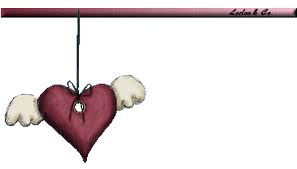 	Einstein konferanslarına hep özel şoförü ile gidermiş. Yine bir konferansa gitmek üzere yola çıktıkları bir gün şoförü Einstein’a;“Efendim, uzun zamandır siz konuşmanızı yaparken ben de arka sıralarda oturup sizi dinliyorum ve neredeyse söyleyeceğiniz her şeyi kelimesi kelimesine biliyorum”demiş. Einstein gülümseyerek ona bir teklifte bulunmuş:“Peki, şimdi gideceğimiz yerde beni hiç tanımıyorlar… O halde bugün palto ve şapkalarımızı değiştirelim, benim yerime sen konuş, ben de arka sırada seni dinlerim.”Şoför, gerçekten çok şahane ve başarılı bir konuşma yapmış ve sorulan bütün soruları doğru cevaplamış. Tam yerine oturacağı sırada konu hakkında bilgili, azıcık da ukala bir profesör, o güne kadar konferansta sorulmamış ağır bir fizik sorusu sormuş. Şoför, hiç duraksamadan soruyu soran kişiye dönüp:“Böylesine basit bir soruyu sormanız gerçekten çok garip”demiş. Sonra da salonun arkasında oturan Einstein’ı işaret ederek şöyle devam etmiş:“Şimdi size arka sırada oturan şoförümü çağıracağım ve sorduğunuz soruyu, göreceksiniz, o bile cevaplayacak.”AKILLI İNSANLAR AKILLI İNSANLARLA ARKADAŞLIK KURAR VE ÇALIŞIR.ARKADAŞLARINIZI SEÇERKEN DİKKAT EDİNİZ. İYİ ARKADAŞ AYNA GİBİDİR.	REHBERLİK SERVİSİ